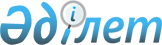 Жамбыл Жабаевтың 150 жылдығына арналған мерейтойын өткізу туралыҚазақстан Республикасы Премьер-Министрiнiң өкiмi 1996 жылғы 9 тамыз N 375



          1. Жамбыл Жабаевтың 150 жылдығына арналған мерейтой шараларын
ұйымдасқан түрде өткiзу мақсатында министрлiктер мен мемлекеттiк
комитеттер, өзге де орталық атқарушы органдар, шетелдерден,
республика облыстарынан келетiн делегацияларға қосымшаға сәйкес




бекiтiлсiн.
    2. Аталған министрлiктерге, мемлекеттiк комитеттерге және өзге де
орталық, жергiлiктi атқарушы органдарға делегацияларды қарсы алу,
шығарып салу, көлiкпен қамтамасыз ету, орналастыру, мәдени бағдарлама
мен тамақтандыру тапсырылсын.

     Премьер-Министр

                                       Қазақстан Республикасы
                                         Премьер-Министрiнiң
                                       1996 жылғы 9 тамыздағы
                                           N 375 өкiмiне
                                              қосымша

            Жамбыл Жабаевтың 150 жылдығына арналған мерейтой
         салтанаттарына қатысушы делегациялардың министрлiктерге,
          мемлекеттiк комитеттерге және басқа да орталық басқару
               органдарына, Алматы қаласының аудандарына
                              БЕКIТIЛУI
____________________________________________________________________
 N |     Елдердiң     |Қонақ.|    Қамқорлыққа     |Ұйым басшыларының
р/с|      атауы       |тардың|   алушы ұйымдар    |    аты-жөнi,
   |                  | саны |                    |    телефон N
___|__________________|______|____________________|_________________
 1 |         2        |   3  |         4          |        5
___|__________________|______|____________________|_________________

 1. Ресей, оның iшiнде   15   Қазақстан Республи.  Балғымбаев Нұрлан
    Санкт-Петербург       5   касының Мұнай және   Өтепұлы
    Москва                5   газ өнеркәсібі       626080, 2234
    Ленинград облысы      5   министрлігі 

 2. Башқортстан           3   Қазақстан Республи.  Бижанов Нұрахмет
                              касының Төтенше жағ. Құсайынұлы
                              дайлар жөнiндегi     1167, 625013
                              мемлекеттiк комитетi

 3. Татарстан             3   Қазақстан Республи.  Рысбеков Марат
                              касының Стандарттау  Әбдiсәлiмұлы
                              метрология және сер. 1376, 210808
                              тификаттау жөнiндегi
                              комитетi

 4. Украина               3   Қазақстан Республи.  Лавриненко Юрий
                              касының Көлiк және   Иванович
                              коммуникация минис.  392887, 2305
                              трлiгi

 5. Беларусь              3   Қазақстан Республи.  Қалмырзаев Сарыбай
                              касының Мемлекеттiк  Сұлтанұлы
                              мүлiктi басқару      628562, 0780
                              жөнiндегi мемлекет.
                              тiк комитетi

 6. Азiрбайжан            3   Қазақстан Республи.  Радостовец Николай
                              касының Баға және    Владимирович
                              монополияға қарсы    2310, 627705
                              саясат жөнiндегi
                              мемлекеттiк комитетi

 7. Молдова               3   Қазақстан Республи.  Ақымбеков Серiк
                              касының Ауыл шаруа.  Шаяхметұлы
                              шылығы министрлiгi   1970, 620878

 8. Өзбекстан             5   Құрылыс, тұрғын үй   Құлибаев Асқар
                              және аумақтарда      Алтынбекұлы
                              құрылыс салу         629100, 1293
                              министрлiгi

 9. Қырғызстан            5   Қазақстан Республи.  Баев Николай
                              касының Экология     Иванович
                              және биоресурстар    631273, 0369
                              министрлiгi

10. Тәжiкстан             3   Қазақстан Республи.  Крепак Петр
                              касының Еңбек        Иванович
                              министрлiгi          621168, 1281

11. Түркия                3   Қазақстан Республи.  Дәукеев Серiкбек
                              касының Геология     Жүсiпбекұлы
                              және жер қойнауын    616087, 1833
                              қорғау министрлiгi

12. Иран                  3   Қазақстан Республи.  Досмұхамбетов
                              касының Жастар iсi,  Темiрхан
                              туризм және спорт    Мыңайдарұлы
                              жөнiндегi министр.   673986, 1422
                              лiгi

13. Пакистан              3   Қазақстан Республи.  Мұртазаев Мұрат
                              касының Сауда және   Арзаұлы
                              өнеркәсiп министр.   2798, 694991
                              лiгi

14. ТМД-ға қатысушы       4   Қазақстан Республи.  Абдуллаев Қалық
    мемлекеттердiң            касының ТМД елдерi.  Абдуллаұлы
    Парламентаралық           мен ынтымақтастық    0884, 625309
    ассамблеясы               жөнiндегi мемлекет.
                              тiк комитетi

15. Ақмола облысы          5  Жер қатынасы және    Оспанов Бақыт
                              жерге орналастыру    Сағындықұлы
                              жөнiндегi мемлекет.  2163, 681114
                              тiк комитетi

16. Ақтөбе облысы          5  Қазақстан Республи.  Девятко Василий
                              касының Денсаулық    Николаевич
                              сақтау министрлiгi   1556, 334611

17. Атырау облысы          5  Қазақстан Республи.  Әйiмбетов
                              касының Халықты      Сейiлсұлтан
                              әлеуметтiк қорғау    Сүлейменұлы
                              министрлiгi          1453, 636778

18. Шығыс Қазақстан        5  Қазақстан Республи.  Колпаков
    облысы                    касының Әдiлет       Константин
                              министрлiгi          Анатольевич
                                                   1498, 626401

19. Жамбыл облысы          5  Қазақстан Республи.  Утепов Эдуард
                            касының Жекешелендіру  Карлович
                              жөнiндегi мемлекет.  1063, 628539
                              тiк комитетi

20. Жезқазған облысы       5  Қазақстан Республи.  Горячковский
                              касы Статистика жә.  Владимир
                              не талдау жөнiндегi  Иванович
                              мемлекеттiк комитетi 1659, 621323

21. Батыс Қазақстан        5  Қазақстан Республи.  Закиев Болат
    облысы                    касының Шекараны     Сейтқазынұлы
                              қорғау жөнiндегi     1608, 693159
                              мемлекеттiк комитетi

22. Қарағанды облысы       5  Қазақстан Республи.  Ким Георгий
                              касының Ұлттық       Владимирович
                              саясат жөнiндегi     2500, 695790
                              мемлекеттiк комитетi

23. Қызылорда облысы       5  Алматы темiр жол     Омаров
                              басқармасы           Амангелдi
                                                   Жұмағалиұлы
                                                   604400, 1581

24. Көкшетау облысы        5  Қазақстан Республи.  Шүкеев Өмiрзақ
                              касының Экономика    Естайұлы
                              министрлiгi          1330, 626500

25. Қостанай облысы        5  Қазақстан Республи.  Храпунов Виктор
                              касының Энергетика   Вячеславович
                              және көмiр өнеркә.   1598, 626410
                              сiбi министрлiгi

26. Маңғыстау облысы       5  Қазақстан Республи.  Қасымов Әлiбек
                              касының Қорғаныс     Хамитұлы
                              министрлiгi          0065, 214735

27. Павлодар облысы        5  Қазақстан Республи.  Сәрсембеков
                              касының Су ресурс.   Төлеген
                              тары жөнiндегi       Тәжiбекұлы
                              министрлiгi          1275, 637601

28. Солтүстiк Қазақстан    5  Қазақстан Республи.  Аманбаев Александр
    облысы                    касының Орман шаруа. Қолғанатұлы
                              шылығы комитетi      1782, 309832

29. Семей облысы           5  Қазақстан Республи.  Дербiсов Еркешбай
                              касының Кеден        Жайлаубайұлы
                              комитетi             1342, 390442

30. Торғай облысы          5  Қазақстан Республи.  Жұрынов Мұрат
                              касының Бiлiм        Жұрынұлы
                              министрлiгi          1277, 610309

31. Талдықорған облысы     5  Қазақстан Республи.  Есенбаев Мажит
                              касының Қаржы минис. Төлеубекұлы
                              трлiгiнiң Бас салық  1743, 620432
                              инспекциясы

32. Оңтүстiк Қазақстан     5  Қазақстан Республи.  Павлов Александр
    облысы                    касының Қаржы        Сергеевич
                              министрлiгi          1265, 624075

33. ҮҒА-ның мерей-тойлық  17  Қазақстан Республи.  Школьник Владимир
    сессиясына                касының Ғылымминi-   Сергеевич
    қатысушылар               Ғылым академиясы     2240, 670081

           Шетелдердегi қазақ диаспорасының өкiлдерi - 50

                   Қазақтардың Бүкiлдүниежүзiлiк   Найманбаев
                   қауымдастығы                    Қалдарбек
                                                   1963, 611357

    Оның iшiнде:

34. Түркиядан             7   Алматы қаласының     Устюгов Владимир
                              Москва ауданы        Николаевич
                                                   1133, 390878

35. Ауғанстаннан,         6   Алматы қаласының     Малиновский Борис
    Өзбекстаннан        (2+4) Түрксiб ауданы       Константинович
                                                   1438, 357007

36. Өзбекстаннан,         5   Алматы қаласының     Бөкенов Қайрат
    Қарақалпақстаннан     4   Алмалы ауданы        Ахмадиұлы
                                                   1604, 622079

37. Түркиядан             6   Алматы қаласының     Баталов Амандық
                              Жетiсу ауданы        Ғаббасұлы
                                                   1527, 393953

38. Франциядан,           2   Алматы қаласының     Ахметов Қасымхан
    Германиядан,              Алатау ауданы        Қазыкенұлы
    Сауд Аравиясынан,     2                        0529, 216681
    Швециядан             1

39. Ираннан,              2   Алматы қаласының     Шатов Евгений
    Иорданиядан           1   Әуезов ауданы        Иванович
    Монғолиядан           2                        1535, 269822

40. Қытайдан              6   Алматы қаласының     Слободянюк
                              Бостандық ауданы     Александр
                                                   Ануфриевич
                                                   1966, 448308

41. Ресей Федерациясынан  6   Алматы қаласының     Асанов Тұрарбек
                              Медеу ауданы         Мәжiлұлы
                                                   1622, 616072 
     
      
      


					© 2012. Қазақстан Республикасы Әділет министрлігінің «Қазақстан Республикасының Заңнама және құқықтық ақпарат институты» ШЖҚ РМК
				